Социальная информатика: учебник.автор Соколова И.В. Квант Медиа, 2018. — 286 с.ISBN 978-5-6040311-1-7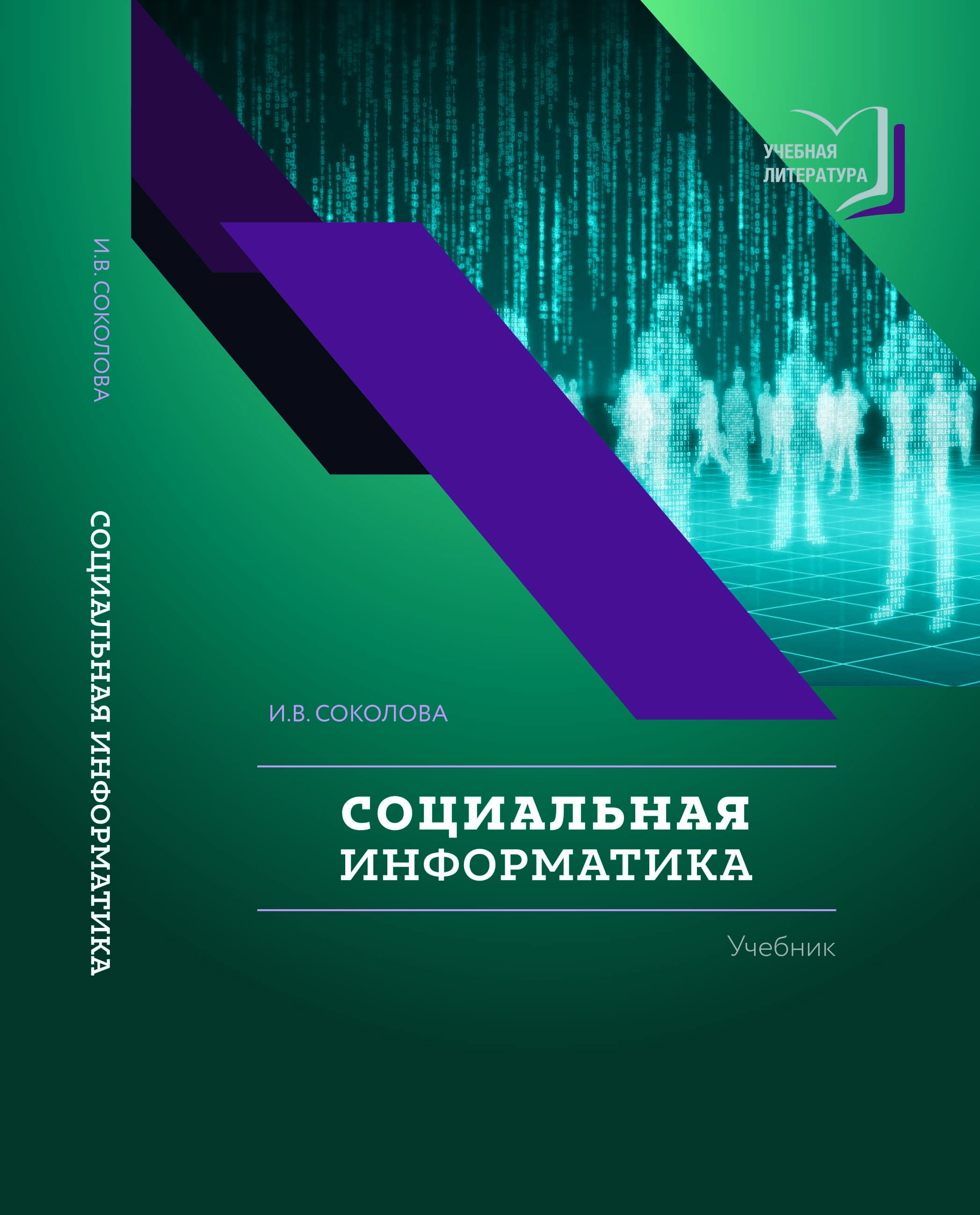 Учебник предназначен для бакалавров, магистров, аспирантов, преподавателей высших учебных заведений, учителей средних общеобразовательных школ, а также может быть использован всеми, кто интересуется теоретико-методологическими и методическими проблемами информатизации современного общества.Цена книги  - 473,00 руб.Магистерская диссертация: подготовка и защита:учеб.-метод. пособие. –  3-е изд., испр. и доп.Автор книги Мардахаев Л.В.Квант МедиаISBN 978-5-9500513-7-1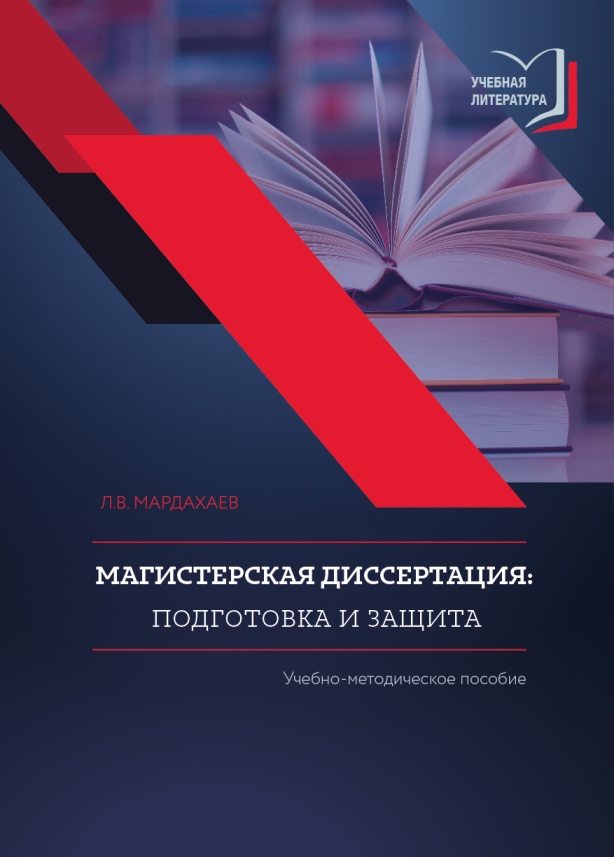 Цена 263,00 р.Учебно-методическое пособие включает необходимую информацию для квалифицированной деятельности студента по подготовке магистерской диссертации. Оно поможет студенту методически грамотно организовать свою деятельность по выбору темы, ее разработке, оформлению, подготовке к защите и собственно защите. Пособие окажет помощь студентам-выпускникам направления магистерской подготовки, их научным руководителям в обеспечении руководства ходом разработки и обеспечении качества выпускных квалификационных работ в виде магистерской диссертации.Основы духовно-нравственного воспитания в контексте культурологии Русского мира: монография. Селезнева Е.Н. РИТМ, 2018. – 340 с. ISBN 978-5-98422-363-8 В монографии рассматриваются основные аспекты духовного просвещения и нравственного развития молодежи; приоритеты просвещения и нравственного воспитания подрастающего поколения. Особое внимание уделяется принципам разработки социокультурных проектов духовно-нравственного просвещения и развития личности в современной России. Монография может представлять интерес для широкого круга специалистов в области духовно-нравственного воспитания и исследователей русской культуры.Цена книги - 392,00 рублейОсновы социологии: учебно-методическое пособие автор Лещенко Т.А.,социолог, преподаватель социологии, кандидат социологических наукКвант Медиа, 2018. — 122 с.ISBN 978-5-6040311-6-2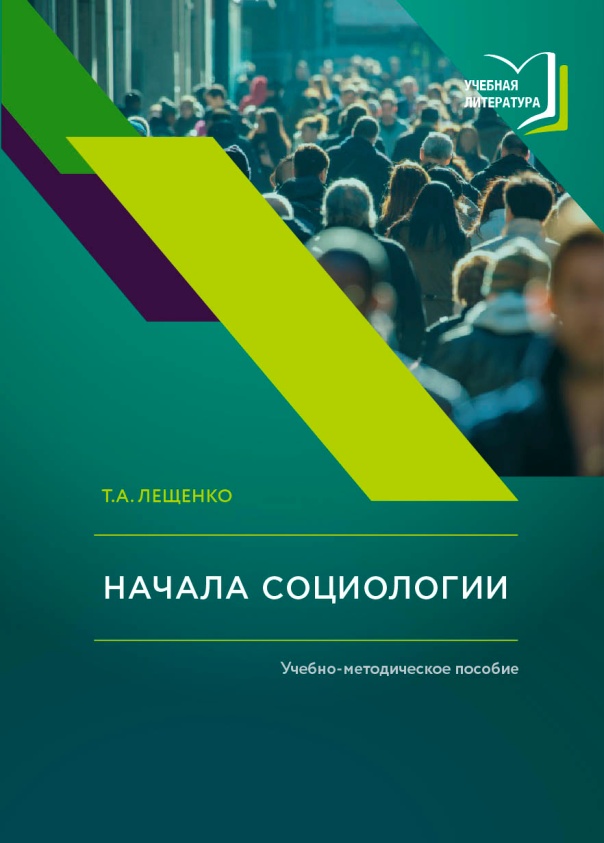 Учебно-методическое пособие содержит систематизированный материал для углубления и закрепления знаний, полученных на лекцияхпо социологии. Пособие соответствует федеральным государственнымобразовательным стандартам высшего образования третьего поколения.Особое внимание в книге уделено категориально-понятийному аппарату, сгруппированному по тематическим разделам. Автором предложеныоригинальные формы и методы работы, направленные на развитие у студентов критического мышления: ролевая дискуссия; аналитический кейс;кино-кейс; семантическая карта.Пособие предназначено для методического содействия преподавателямсоциологии в обучении бакалавров по направлениям подготовки в рамкахукрупненных групп: «Науки об обществе», «Математические и естественные науки». Издание адресовано также студентам, заинтересованнымв углублении знаний о социуме, социальных отношениях и процессах.Цена книги  - 347,00 руб.Издательство «Квант Медиа»Место изданияМоскваГод издания2018Тираж100Количество страниц286Тип переплетной крышкиКБСЯзык текстаРусскийСведения об изданиипервоеИндекс УДК[316.324.8:004](07)Индекс ББК32.81я7+60.521.2я7Ширина,мм148Толщина, мм25Высота, мм210Вес издания в граммах260Квант МедиаМесто изданияМоскваГод издания2019Количество страниц106Язык текстаРусскийСведения об изданиитретьеИндекс УДК[378.2:001.89](07)Индекс ББК72я7Ширина, мм145Толщина, мм9Высота, мм210Вес издания в граммах130Издательство «Квант Медиа»Место изданияМоскваГод издания2018Тираж100Количество страниц122Тип переплетной крышкиКБСЯзык текстаРусскийСведения об изданиипервоеИндекс УДК316.3Индекс ББК60.5я73Ширина,мм148Толщина, мм25Высота, мм210Вес издания в граммах170